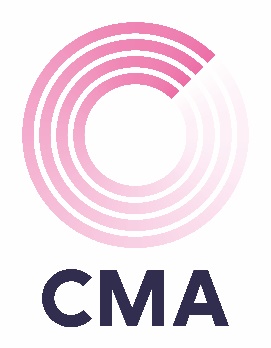 The cost per player is £12.50 (including food) maximum of 6 per team. If more than 6 tickets are purchased, multiple teams will be allocated.As you are aware this is a charity event and we would really appreciate a prize donation, big or small, that could be raffled or auctioned.  These can be brought with you on the night, or we can arrange to collect them from your place of work. Food options:		Thai Curry | Chilli Con Carne | Rice	Due to the popularity of the event and in order to secure your team’s place, payment is requested by Friday 1st March 2024.Please make payment via BACS directly to CMA Financial Recruitment Ltd Sort code 40-42-18 Account number 84015827Please quote ref: Bournemouth Quiz Company Name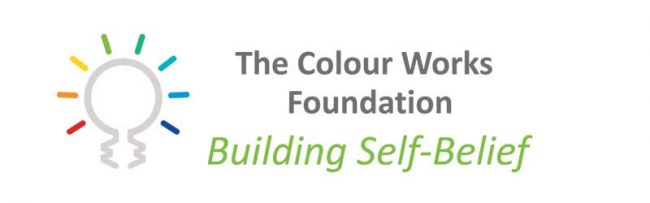 Main contact:Company:Number of tickets: